OPEN MEDICAL INSTITUTE SEMINARS (OMI Seminars)The OMI seminars are one-week courses in all areas of medicine held at Schloss Arenberg in Salzburg, Austria throughout the calendar year.The seminars are a mix of state-of-the-art lectures, case presentations, workshops, and in many instances, hands-on training. The OMI seminars are taught by physicians from leading American and European institutions who donate their time and expertise. The selection of participants is competitive and based on merit. Fellowships cover travel, tuition, a set of teaching materials, and full board.The OMI seminars are offered to highly qualify English-speaking physicians from countries in transition and are by invitation only.Requirements for candidates:be a certified medical practitioner;have a specialization (residency or internship) in the topic of the seminar;fluent English (oral and written);age up to 40 years (at initial submission);be a citizen, live and work in the Kyrgyz Republic;correctly completed documents for submitting to the competitionOMI Seminars for June – September 2024Applications are submitted on-line at https://www.openmedicalinstitute.org/seminars/The deadline for submitting documents for all the above seminars is January 31, 2024For more detailed information, contact the OMI Local coordinator for KyrgyzstanDr. Asanalieva Lolaw/app +996555380997, E-mail: omc.kyrgyzstan@gmail.comSeminar TitleSeminar DateMedical Academic Institution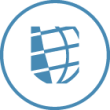 Global Health: Viruses, Liver and CancersJune 2-8Institute Pasteur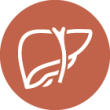 Internal MedicineJune 9-15Columbia University-NYPMedical University of Innsbruck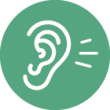 Otology and Temporal Bone SurgeryJune 16-22Weill Cornell Medicine-NYPGeneral Hospital of Salzburg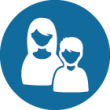 General PediatricsJune 23-29Children's Hospital of PhiladelphiaGeneral Hospital of Leoben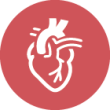 CardiologyJune 30 – July 6 Weill Cornell Medicine-NYP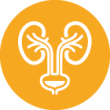 ESU Master Class in UrologyJuly 7-13European School of UrologyMemorial Sloan Kettering Cancer Center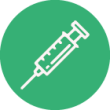 Anesthesiology and Intensive CareJuly 14-20Weill Cornell Medicine-NYP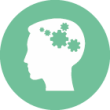 PsychiatryAugust 25-31 Weill Cornell Medicine-NYPMedical University of Innsbruck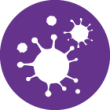 Infectious DiseasesSeptember 1-7Weill Cornell Medicine-NYP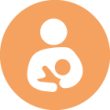 Maternal and Infant HealthSeptember 8-14Columbia University-NYPBehavioral Pediatrics and Child DevelopmentSeptember 15-21Children's Hospital of PhiladelphiaMedical University of Vienna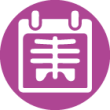 Diagnostic ImagingSeptember 22-28Weill Cornell Medicine-NYP Medical University of Vienna